PRODU&LVAIR PRODUCTS spol. s r.o., se sídlem Ústecká 1335/30, Děčín V-Rozbělesy, 405 02 Děčín, IČO 413 24 226, Dič cul 324226 bankovní spojení Deutsche Bank, č. ú. 3133700004/7910 zapsaná v Obchodním rejstříku vedeném Krajským soudem v Ústí nad Labem, odd. C, vl. 592 zastoupená na základě plné moci Slavomírem Indrišekem (dále jen AP, prodávající nebo pronajímatel)aZdravotní ústav se sídlem v Ústí nad Labem, se sídlem 40001 Ústí nad Labem - Ústí nad Labem.centrum, Moskevská 1531/15, IČO 71009361, DIČ CZ7100936, příspěvková organizace, zastoupená Ing. Pavlem Bernathem, ředitelem(dáte jen zákazník nebo nájemce) uzavírají společně následující kupní a nájemní smlouvu s číslem K 60624742 (dále též jen „Smlouva")l. KUPNÍ SMLOUVA 1. Předmět koupě a S ecifikace roduktů a cen .Přepravné HazMat: 80,- Kč /TL,Poplatek za dodání: 200,- Kč.Cena a poplatky uvedené v bodech 1.1.a), b), c) této Smlouvy jsou uvedeny bez DPH nebo jiné předepsané daně.Kupní cenou se rozumí cena za náplň bez DPH či jiné předepsané daně a poplatků uvedených v bodech I.1 .b), c) této Smlouvy.AP se zavazuje odevzdávat (dodávat) zákazníkovi produkty uvedené v bodě a) tohoto odstavce a převést na zákazníka vlastnické právo k nim.Zákazník se zavazuje produkty od prodávajícího v dohodnutém množství přebírat (odebírat) a zaplatit za ně sjednanou kupní cenu a sjednané poplatky v bodech I.1 .b), c) této Smlouvy.2. Termíny odběrůa) Jednotlivé odběry produktů specifikovaných v bodě I.1 .a) v požadovaných obalech dle této Smlouvy je zákazník povinen oznamovat AP minimálně 2 pracovní dny před uvažovaným dnem odběru a to v zákaznickém centru AP na e-mail: objednav@airproducts.com, tel.: 800 100 700 (v případě přímého závozu) nebo v agenturním skladu AP(v případě odběru  prostřednictvím agenturního skladu) nebo online prostřednictvím zákaznického portálu MyAirProductsSM www.airproducts.cz/MvAirProducts.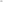 3. Další ujednánía) Zákazník se zavazuje ročně odebírat sjednané produkty v množství uvedeném v bodě I.1 .a) této Smlouvy s tolerancí 5%.Il. NÁJEMNÍ SMLOUVAPředmět nájmu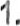 AP jako pronajímatel přenechává zákazníkovi jako nájemci k dočasnému užívání obaly dle specifikace v bodě I.1 .a) této Smlouvy, a to za účelem odběru produktu a jeho užití k vlastní spotřebě. Každý obal je opatřen jedinečným identifikačním číslem (CTN).2. Nájemné za obalyNájemce se zavazuje zaplatit pronajímateli dohodnuté denní nájemné za pronajaté obaly uvedené v bodě I.1 .a) této Smlouvy a to dle typu pronájmové skupiny.Uvedené nájemné za obaly je bez DPH nebo jiné předepsané daně. Nájemné je účtováno vždy ve vztahu ke konkrétnímu obalu s jedinečným identifikačním číslem (CTN), až jeho vrácením končí povinnost nájemce platit nájemné.Ill. SPOLEČNÁ USTANOVENÍ PRO KUPNÍ A NÁJEMNÍ SMLOUVUPrávní vztahy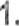 Podpisem této Smlouvy zákazník prohlašuje, že se seznámil se všemi podmínkami této Smlouvy a s Obchodními podmínkami AP (www.airproducts.cz/obchodnipodminky), které jsou součástí této Smlouvy, zavazuje se jimi řídit, rozumí jejich obsahu a souhlasí s nimi. Smluvní strany se zavazují zajistit, že po celou dobu trvání této Smlouvy budou dodržovat relevantní legislativu dané země týkající se ochrany osobních údajů (např. GDPR). V případě, že dojde k jakémukoliv rozporu mezi tímto nebo jiným ustanovením této Smlouvy a relevantní legislativou dané země týkající se ochrany osobních údajů, má přednost příslušná kogentní legislativa dané země. 2, Doba trvání SmlouvySmlouva nabývá účinnosti dnem jejího podpisu oběma smluvními stranami. Uzavírá se na dobu určitou a to 4 roky ode dne účinnosti Smlouvy.Doba, na kterou je Smlouva uzavřena, jakož i doba nájmu, se prodlužuje vždy o další 1 rok, pokud některá ze Smluvních stran písemně neoznámí, že na dalším prodloužení nemá zájem, či ze s ním nesouhlasí, a to nejpozději 6 měsíců před skončením doby na kterou byla uzavřena nebo o kterou byla prodloužena.3. Odstoupení od SmlouvyAP je oprávněna odstoupit od Smlouvy v případě, že je rozhodnuto o úpadku zákazníka a nebo je na zákazníka prohlášen konkurz, a dále v případě porušení povinnosti/í z této Smlouvy ze strany zákazníka. Za podstatné porušení povinností se považuje zejména prodlení se zaplacením kupní ceny, poplatků, nebo nájemného o více než 2 měsíce a porušení bodu 4.9. Obchodních podmínek AP.Zákazník je oprávněn odstoupit od Smlouvy v případě opakovaného (min. trojího po sobě jdoucího) nedodržení termínů odběrů dle této Smlouvy.G) Odstoupení od smlouvy musí být písemné a doručeno druhé smluvní straně. Smlouva zaniká ke dni účinnosti odstoupení.Smluvní pokuty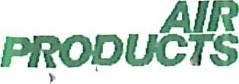 Za porušení smluvních povinností v kterémkoli z bodů 1.3.a) nebo 3.3., 4.6., 4.9, 13.1. Obchodních podmínek AP se sjednává smluvní pokuta ve výši 100 000 Kč za každé jednotlivé porušení. Zaplacením smluvní pokuty není dotčeno právo na náhradu škody v plné výši.Další ujednání:Zákazník souhlasí s vystavováním a používáním daňových dokladů velektronické podobě a s jejich zasíláním prostřednictvím e-mailu na adresu …………………. se zasíláním elektronických dodacích listů na adresu ……………………. a bezpečnostní listů na adresu ...........................cz Zasílání faktur poštou je zpoplatněno. Splatnost faktur je 30 dní ode dne vystavení.Zakaznikovi bude účtovaný denní pronájem bez dodatkového pronájmu.6. Smluvní strany považují smlouvy v části první a druhé této Smlouvy za smlouvy, které jsou na sobě vzájemně závislé, a vznik a zánik každé z těchto smluv je podmínkou vzniku a zániku druhé z nich. Tato Smlouva je vyhotovena ve dvou exemplářích s platností originálu.ÚSTAV		Zákazník	AIR PRODUCTS spol. s r.o.2z2PLNÁ MOCAIR PRODUCTS spol. s r. 0.se sídlem Ústecká 1335/30, 405 02 Děčín V-Rozbělesy , zapsána v Obchodním rejstříku vedeném Krajským soudem v Ustí nad Labem oddíl C, vložka 592 IČO 41324226, DIČ CZ41324226, zastoupená Ing.Vlastimilem Pavlíčkem — jednatelem společnostizmocňuje tímtopana Slavomíra Indrišeka, datum narození 18.9.1969, bytem Dubany 35, Libochovice Česká republika abyza ni vypracoval a podepsal nabídku, včetně všech čestných prohlášení, dokladů, dokumentů a smluv, které budou součástí nabídky předkládané společností AIR PRODUCTS spol. s r.o., jako uchazeče o veřejnou zakázku malého rozsahu na dodávky s názvem „ZUUL — technické plyny 2019” vyhlášenou zadavatelem Zdravotní ústav se sídlem v Ústí nad Labem, Moskevská 1531/15, 400 Ol Ústí nad Labem, IČ 71009361 dne 3.6.2019 pod interním číslem zakázky ZUUL 11332/2019-445.V Děčíně dne 28.6.2019AIR PRODUCTS spol. s r.o. Ing. Vlastimil Pavlíček— jednatel společnostiPlnou moc přijímám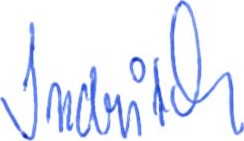 Slavomír Indrišek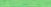 Název produktu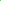 Název produktuistota/ Složení (%)Pronájmová skupinaCena za náplň (Kč)Množství obalů za rok252690Acet len Premier - 50 litrová Ocelová Lahev 10 kAcet len Premier - 50 litrová Ocelová Lahev 10 kPremier 99.6%D028252426Ar on Technick' - 50 litrová Ocelová Lahev 200 barAr on Technick' - 50 litrová Ocelová Lahev 200 barDOI10252442Ar on Premier - 50 litrová ocelová lahev 200 barAr on Premier - 50 litrová ocelová lahev 200 barPremier 99.9992%D021252707Ar on BIP@ - 50 litrová ocelová lahev 200 barAr on BIP@ - 50 litrová ocelová lahev 200 barBIP@ 99.99996%D021252406Dusík Technick' -50 litrová Ocelová Lahev 200 barDusík Technick' -50 litrová Ocelová Lahev 200 barDOI55252720PR DUSÍK Premier - xłos 2008PR DUSÍK Premier - xłos 2008Premier 99.9992%D0222252695Helium Technick' - 50 litrová Ocelová Lahev 200 barHelium Technick' - 50 litrová Ocelová Lahev 200 barDOI4252693Helium Premier - 50 litrová ocelová lahev 200 barHelium Premier - 50 litrová ocelová lahev 200 barPremier 99.9992%D021252733Helium BIP@ - 50 litrová ocelová lahev 200 barHelium BIP@ - 50 litrová ocelová lahev 200 barBIP@ 99.9999%D0216252486K slík Prům slo	- 50 litrová Ocelová Lahev 200 barK slík Prům slo	- 50 litrová Ocelová Lahev 200 barDOI5252718K slík Ultra Pure - 50 litrová ocelová lahev 200 barK slík Ultra Pure - 50 litrová ocelová lahev 200 barUltraPure 99.9992%D021457482PR METAN 99.5% - X50S 200.OBPR METAN 99.5% - X50S 200.OB99.5% CH4D021406785Vodík BIP@ - 50 litrová ocelová lahev 200 barVodík BIP@ - 50 litrová ocelová lahev 200 barBIP@ 99.9999%D027252470Technick' S ntetick' Vzduch Komerční - 50 litrová Ocelová Lahev 200 barTechnick' S ntetick' Vzduch Komerční - 50 litrová Ocelová Lahev 200 bar21 0/002 + 790/0N2DOI13252815PR Technick' s ntetick' vzduch ZERO - X50S 200.OBPR Technick' s ntetick' vzduch ZERO - X50S 200.OBZero 99.999%D0246252443PR OXID UHLIČITÝ KAPALNÝ Technick' - X27S 20kPR OXID UHLIČITÝ KAPALNÝ Technick' - X27S 20k99,5%DOI1415196PR OXID UHLI ITY Premier-X50S 37.5KPR OXID UHLI ITY Premier-X50S 37.5KPremier 99.995%D022252458Freshline@ Oxid uhliči ' Potravinářsk' -27 litrová Ocelová Lahev 20 kE290D33252455Freshline@ Oxid uhliči ' Potravinářsk' -50 litrová Ocelová Lahev 30 kE290D331252686Oxid dusný medicinální AIR PRODUCTS, pro inhalaci,zka  0136475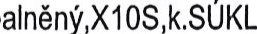 Oxid dusný medicinální AIR PRODUCTS, pro inhalaci,zka  013647598.5% N20D121Denní ná emné l ro 'ednotlivé ronämové sku in činí:ro 'ednotlivé ronämové sku in činí:DOI ...1 - KčD02 ...1 - KčD03 ...	KčD04 KčD06 ...D07D08 ..D09		 Kč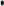 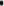 DIO/ aleta: 5,- Kč[)19KčD25	KčD26KčD29 KčD33 ...1 - KčD35 ...... KčD						 Kč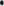 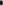 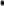 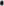 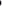 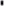 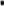 D., 	KČ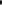 